Краткосрочный проект ко Дню защиты детей — 1 июня «Праздник  детства»Воспитатель Савкина Н.А.Тип проекта: краткосрочный, познавательный.Участники проекта: дети, родители, воспитателиАктуальность:Взрослые вспоминают, как в детстве, хочется тепла, заботы, ласки, понимания взрослого. Поэтому международный день защиты детей- это день когда взрослый должен вспомнить, что и у ребёнка есть права, что ребёнок ждёт понимания, не зная, о наличии своих прав. Важным двигателем детского развития является эмоциональный компонент. Когда у ребенка эмоциональный фон находится на хорошем уровне, ребенок активен, у него не наблюдается тревожности, он открыт для окружающих. Поэтому в своей работе я выделила следующую цель…Цель проекта: развитие речи, общения и взаимодействия ребенка с взрослыми и сверстниками.Задачи проекта:-сплотить детский коллектив;-формировать позитивную установку;-развивать предпосылки ценностно-смыслового восприятия.-создать радостное настроение у детей и родителей.Ожидаемые результаты:Уважительное отношение друг к другу; улучшение эмоционального микроклимата, как в семье, так и внутри группы; становление эстетического отношения к окружающему миру.Этапы реализации проекта :Предварительная работаСоставление плана деятельности.Подбор материала по заданной теме.Разработка консультаций для родителей.План деятельности по реализации проекта «Праздник солнечного детства» Мероприятия.1.Конспект развлечения «День защиты детей».2.Подбор небылиц перевертышей ко дню защиты детей.3.Игры ко дню Защиты детей.4.Лепка "Одуванчик золотое солнышко" 5.Аппликации «Солнышко лучистое» 6.Рисование на асфальте "Летнее настроение»Работа с детьми- фото детей с веснушками, смешными рожицами.- рисование на тему «День защиты детей».Продукт проекта :Рисование на асфальте "Летнее настроение"Лепка  "Одуванчик золотое солнышко" Аппликация «Солнышко лучистое»Игры ко Дню защиты детейНебылицы в стихах ко Дню Защиты детейРазвлечение «День защиты детей»Подведение итогов работыБлагодаря проведенному проекту ребятишки с добротой и пониманием начали относиться к окружающим, дарить им свое тепло, улыбки. У детей сформировалось понимания дружного коллектива. В проект были привлечены родители, что дало детям правильное понимание СЕМЬИ.Сценарий развлечения ко «Дню Защиты детей» средняя группаТема: «День защиты детей»Цели:1. Формировать у детей обобщенное представление о празднике «Дне защиты детей»;2. Способствовать формированию чувства радости и веселого настроения от праздника;Дидактический и наглядный материал: Цветы с лепестками, мыльные пузыри, мелки.Ход мероприятия.С детства мы любим, играть и смеятьсяС детства мы учимся добрыми бытьВот бы такими всегда оставатьсяЧтоб улыбаться и крепко дружить!Вот и сегодня, ребята наше мероприятие посвящено, чтобы встретить замечательный праздник - День защиты детей. Как вы думаете ребята: Чей это праздник? Дети: Детей. Правильно. Первый день, самого теплого, яркого, красочного времени года - лета. И этот день объявлен во всем мире – Днем защиты детей. Это большой, очень радостный и праздник.Посмотрите, как ярко светит нам солнышко, как красиво кругом! А вы рады, что наступило лето?Мы встречаем праздник летаПраздник солнца, праздник светаСолнце, солнце, жарче грей,Будет праздник веселей!Здравствуй, лето!Здравствуй, лето!Ярким солнцем все согретоВ лес зеленый побежим, на полянке полежим!-Давайте с вами представим, что мы оказались на полянке и нам нужно украсить ее цветами.Игра: «Укрась полянку цветами»-Молодцы ребята! Какая красивая получилась полянка! Сколько на ней выросло цветов! А чтобы наш праздник был веселей, мы устроим «карусель».Игра: «карусель».Раз, два, три, четыре, пять-Можем мы игру начать (быстрая ходьба по кругу в одну сторону и в другую, изображая карусель), (музыкальное сопровождение).А вы умеете отгадывать загадки? Вот мы сейчас и проверим.Загадка 1: Самый маленький жучок, в черных крапинках бочок. (Божья коровка).Загадка 2: Очень легкий, как былинка, сам зеленый как травинка,На лугах, в лесах, у речек, в травах прячется… (Кузнечик)Загадка 3: Кто смыл сор и грязь с тропинки, напоил листы, травинки,Отгадал загадку ежик, он фырчит: пролился… (Дождик)Загадка 4: Стоят в поле сестрички, желтый глазок, белые реснички. (Ромашка)Загадка 5: Эй, звоночки, синий цвет, с языком, а звону нет. (Колокольчики)Загадка 6: Домовитая хозяйка, полетела над лужайкой,Похлопочет над цветком, и поделится медком! (Пчелка)А сейчас ребята мы с вами еще в одну игру поиграем.Игра: «Веселый поезд»(дети становятся, держась за плечи  друг друга и под веселую музыку движутся под музыку «паровозиком» в разном направлении).-Молодцы ребята! А сейчас посмотрим, какие вы прыгуны. Предлагаю поиграть в игру: «веселый кенгуру» Вы готовы? Дети: Да.(игра с воздушными шарами).Наш праздник завершается, но мы грустить не будем.Пусть будет мирным небо на радость добрым людям,Пусть дети на планете живут, забот не зная,На радость папам, мамам, скорее подрастая!Ребята, я хочу поздравить вас с праздником и подарить эти разноцветные красивые воздушные шары!- Праздничная дискотека с воздушными шарами.Рисование пластилином в средней группе.Тема: «Одуванчик - золотое солнышко».Воспитатель: Савкина Надежда Алексеевна
Цель работы: создание открытки из пластилина своими руками.
Задачи:
1. Закреплять приёмы лепки (скатывание, расплющивание, надавливание, раскатывание, оттягивание, прищипывание).
2. Развивать творчество, мелкую моторику, эстетические чувства.
3. Воспитывать аккуратность, самостоятельность, усидчивость, умение любоваться природой.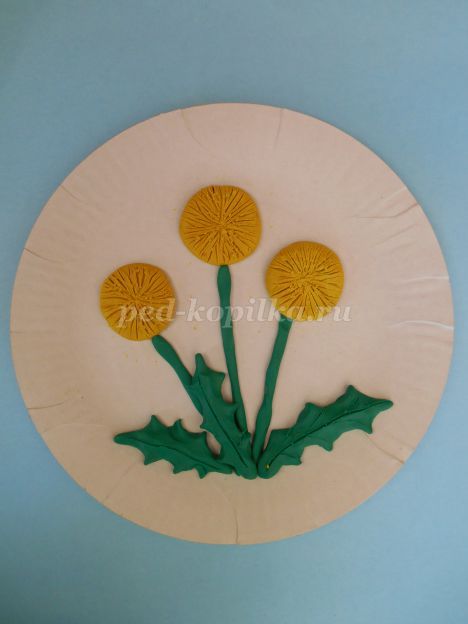 

Одуванчики — маленькие солнышки, ослепляющие нас своим цветом и нежностью. Они дарят ощущение детства. Даже многие взрослые, попав на луг с цветущими одуванчиками, не могут оторваться от них, собирают большие букеты, девушки и женщины плетут венки.

У одуванчика есть несколько версий происхождения названия. По одной – от греческих слов «лечить» и «болезнь глаз». По другой – от греческого «успокаивать». По третьей – от словосочетания «дикий латук»: молодые листья одуванчика употребляют в пищу как салат.
Слово «одуванчик» московского происхождения, от глагольной основы одуть или обдуть. При малейшем дуновении воздуха пушистые летучки отрываются от цветоложа и разлетаются, оставляя «плешивую голову». С этим свойством связаны его народные названия: одуван, пустодуй, ветродуйка, летушки, воздушный цвет, плешивец, еврейская шапка, кульбаба. За ранние цветение и целебные свойства его называли еще «мартовским кустом», «эликсиром жизни», «бабушкиной травой».
Записанная старинная легенда объясняет, почему этот цветок называют «бабушкиной травой». Шла девица по лесу. Увидела избушку. Зашла. В избушке темно, и кто-то стонет. «Кто здесь? Отзовись!» — говорит девушка и слышит голос: «Засвети лучину. Увидишь!». Засветила лучину девица-краса, перекрестилась на образа и видит — лежит на печи старушка, плачет. «Спасибо тебе, что зашла ко мне,— говорит старушка. — Тебя Господь послал, чтоб я не умерла и с собой мудрость жизни не унесла. Паутину смахни, печь затопи, водицы принеси, меня напои. У забора травы нарви с золотой головкой, листья в воду положи да меня накорми. Корешки два раза отвари да мне подай. У меня боль в груди пройдет, сердце успокоится. Соком ноги помажь, опухоль сгони». Сделала все девушка-красавица так, как велела старушка: напоила ее отваром корней, отмоченными в воде листьями, смазала соком опухшие ноги. И старушка ожила, повеселела и наказала, чтоб не только сама девушка про эту чудодейственную травку запомнила, но и другим о ней поведала.
В старинной легенде рассказывается, что на Руси одуванчик был самым любимым цветком: давал нектар пчелам, девушкам – цветы на венки, его корни лечили больных, ночью золотистые цветки освещали дорогу путнику. Но однажды небо нахмурилось, и в степи появились злые наездники, сеявшие повсюду смерть и разруху. Одуванчик спрятал свои лепестки, наклонил головку, сжался, не желая служить злым людям. Прошло время, сгинуло черное племя, но одуванчик ничего не забыл. В ясную погоду приносит он радость, но только появляется туча, он закрывает свои лепестки, предупреждая о ненастье.
Одуванчик может служить точными часами. В ясную летнюю погоду его соцветия открываются в шесть часов утра, а закрываются в три часа дня. На языке цветов одуванчик означает счастье, верность и преданность.
Уронило солнце
Лучик золотой.
Вырос одуванчик,
Первый, молодой.
У него чудесный
Золотистый цвет.
Он большого солнца
Маленький портрет. (О. Высоцкая)

Но не всегда одуванчики желтые, похожие на солнышко. Проходит время, и желтые лепестки сменяют белые пушинки.
Золотой и молодой
За неделю стал седой.
А денечка через два
Облысела голова.
Белые пушинки - это семена. Дует ветер, разлетаются семена далеко-далеко в разные стороны. Падают на землю и прорастают. Появляются новые цветы.

Материал: пластилин, доску для пластилина, картонную тарелку, зубочистку.Порядок выполнения работы:Из пластилина жёлтого цвета скатать 3 шарика, примерно одного размера.Каждый шарик расплющить между ладонями.Полученные «лепёшечки» разместить на картонной тарелке в верхней части и плотно придавить.Взять зубочистку и процарапать лепестки соцветий.Из пластилина зелёного цвета раскатать 3 тонких жгутика разной длины для стеблей одуванчика.Расположить стебли, исходящие из одной точки, лишний пластилин отрезать стеком.Из пластилина зелёного цвета скатать 3 толстых коротких «колбаски».Оттянуть пальцами с двух сторон.Прищипнуть, создавая образ листочка.Разместить листья возле стеблей, прижимая к тарелке.Процарапать зубочисткой листовую прожилку.Лишь только солнце улыбнулось,
Коснулось нас своим лучом,
Земля от нежности проснулась,
Жизнь стала бить ключом.
Вот пташки в небе зазвенели,
Подснежник лепестки раскрыл,
А одуванчик – непоседа
Портретик солнца повторил!
Жёлтый, весенний, искристый
Дарит свою красоту.
Цветёт он на радость взрослым и детям
И воплощает надежду, мечту.
Гончарова М.М.

Наша открытка с одуванчиками готова!Вот такие замечательные одуванчики получились у ребят!Итог занятия.